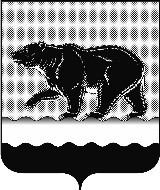 ПРЕДСЕДАТЕЛЬ ДУМЫ ГОРОДА НЕФТЕЮГАНСКАПОСТАНОВЛЕНИЕ от 08.07.2022 									 № 33-ПО награжденииРуководствуясь Положением о наградах и почетном звании муниципального образования город Нефтеюганск, утвержденным решением Думы города от 31.10.2016 № 30-VI (с изменениями на 29.06.2022 № 169-VII), постановляю:1. Наградить Благодарственным письмом председателя Думы города Нефтеюганска за многолетний добросовестный труд в системе образования города Нефтеюганска:Иванову Елену Леонидовну, главного специалиста отдела общего образования, инспектирования и оценки качества образования Департамента образования и молодёжной политики администрации города Нефтеюганска;Чертову Ларису Васильевну, начальника отдела молодёжной политики Департамента образования и молодёжной политики администрации города Нефтеюганска.2. Наградить Благодарственным письмом председателя Думы города Нефтеюганска за многолетний добросовестный труд и в связи с празднованием 55-летия муниципального бюджетного общеобразовательного учреждения «Средняя общеобразовательная школа № 2 имени Исаевой Антонины Ивановны»:Горбунову Любовь Ивановну, учителя русского языка и литературы муниципального бюджетного общеобразовательного учреждения «Средняя общеобразовательная школа № 2 имени Исаевой Антонины Ивановны»;Демержи Евгению Емануиловну, учителя английского языка муниципального бюджетного общеобразовательного учреждения «Средняя общеобразовательная школа № 2 имени Исаевой Антонины Ивановны»;Евтушок Александра Петровича, учителя технологии муниципального бюджетного общеобразовательного учреждения «Средняя общеобразовательная школа № 2 имени Исаевой Антонины Ивановны»;Кибанова Алексея Юрьевича, учителя физической культуры муниципального бюджетного общеобразовательного учреждения «Средняя общеобразовательная школа № 2 имени Исаевой Антонины Ивановны»;Ященко Евгения Анатольевича, учителя физической культуры муниципального бюджетного общеобразовательного учреждения «Средняя общеобразовательная школа № 2 имени Исаевой Антонины Ивановны».3. Разместить постановление на официальном сайте органов местного самоуправления города Нефтеюганска в сети Интернет.Председатель Думы города 	Р.Ф.ГалиевДокументовед организационно-правового отделааппарата Думы города Антонович Анна Александровна22 05 75